Pro-rated Tuition Collection Chart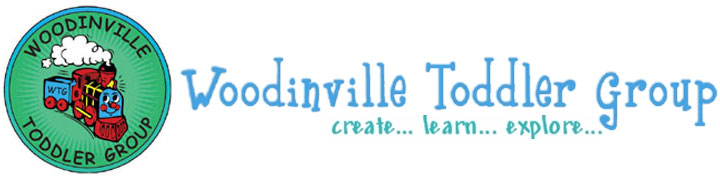 for Families Joining Mid-quarter 2018-19Reservation Fee: Fall: $99.00    Winter: $66.00    Spring: $33.00Additional Adult: $25/quarter (not prorated)Single Child RateSingle Child plus Infant Sibling RatePro-rated Tuition Collection Chartfor Families Joining Mid-quarter 2018-19 Sibling RateWeek Family starts in Quarter100%25%Fee Waiver50%Fee Waiver75%Fee WaiverWeek One$150.00 $112.50 $75.00 $37.50 Week Two$135.00 $101.25 $67.50 $33.75 Week Three$120.00 $90.00 $60.00 $30.00 Week Four$105.00 $78.75 $52.50 $26.25 Week Five$90.00 $67.50 $45.00 $22.50 Week Six$75.00 $56.25 $37.50 $18.75 Week Seven$60.00 $45.00 $30.00 $15.00 Week Eight$45.00 $33.75 $22.50 $11.25 Week Nine$30.00 $22.50 $15.00 $7.50 Week Ten$15.00 $11.25 $7.50 $4.00 Week Family starts in Quarter100%25%Fee Waiver50%Fee Waiver75%Fee WaiverWeek One$180.00 $135.00 $90.00 $45.00 Week Two$162.00 $121.50 $81.00 $40.50 Week Three$144.00 $108.00 $72.00 $36.00 Week Four$126.00 $94.50 $63.00 $31.50 Week Five$108.00 $81.00 $54.00 $27.00 Week Six$90.00 $67.50 $45.00 $22.50 Week Seven$72.00 $54.00 $36.00 $18.00 Week Eight$54.00 $40.50 $27.00 $13.50 Week Nine$36.00 $27.00 $18.00 $9.00 Week Ten$18.00 $13.50 $9.00 $4.50 Week Family starts in Quarter100%25%Fee Waiver50%Fee Waiver75%Fee WaiverWeek One$235.00$176.25$117.50$59.00Week Two$211.50$159.00$105.75$53.00Week Three$188.00$141.00$94.00$47.00Week Four$164.50$123.00$82.25$41.00Week Five$141.00$105.75$70.50$35.25Week Six$117.50$88.00$58.75$29.00Week Seven$94.00$70.50$47.00$23.50Week Eight$70.50$53.00$35.25$18.00Week Nine$47.00$35.25$23.50$11.75Week Ten$23.50$18.00$11.75$6.00